Western Australia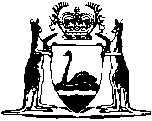 Health Act 1911Health (Offensive Trades Fees) Regulations 1976Western AustraliaHealth (Offensive Trades Fees) Regulations 1976CONTENTS-1.	Citation	12. 	Application	13.	Prescribed fees	1Notes	Compilation table	3Western AustraliaHealth Act 1911Health (Offensive Trades Fees) Regulations 19761.	Citation		These regulations are the Health (Offensive Trades Fees) Regulations 1976 1.	[Regulation 1 inserted in Gazette 2 May 2006 p. 1703.]2. 	Application		These regulations have effect in every local government 2 district within the State.3.	Prescribed fees		The fees set out in the Table to this regulation are payable on the registration of — 	(a)	the offensive trades specified in Schedule 2 of the Act; or	(b)	any process or class of trade declared to be an offensive trade under section 186 of the Act.Table	[Regulation 3 inserted in Gazette 26 Jun 1992 p. 2702-3; amended in Gazette 28 Jan 1994 p. 286; 25 Jun 2004 p. 2239; 31 May 2005 p. 2412-13; 2 May 2006 p. 1703-4; 18 May 2007 p. 2250-1; 4 Apr 2008 p. 1305-6.] 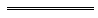 Notes1	This is a compilation of the Health (Offensive Trades Fees) Regulations 1976 and includes the amendments made by the other written laws referred to in the following table 1a.  The table also contains information about any reprint.Compilation table1a	On the date as at which this compilation was prepared, provisions referred to in the following table had not come into operation and were therefore not included in this compilation.  For the text of the provisions see the endnotes referred to in the table.Provisions that have not come into operation2	Under the Local Government Act 1995 Sch. 9.3 cl. 3(2) a reference to a municipality under the Local Government Act 1960 may, where the context so requires, be read as if it had been amended to include or be a reference to a local government under the Local Government Act 1995.  This reference was changed under the Reprints Act 1984 s. 7(5)(a).3	Now known as the Health (Offensive Trades Fees) Regulations 1976; citation changed (see note under r. 1).4	On the date as at which this compilation was prepared, the Health (Offensive Trades Fees) Amendment Regulations 2009 r. 3 and 4 had not come into operation.  They read as follows:3.	Regulations amended		These regulations amend the Health (Offensive Trades Fees) Regulations 1976.4.	Regulation 3 amended		In regulation 3 delete the Table and insert:TableOffensive TradeFee ($)Slaughterhouses .....................................................................262Piggeries ................................................................................262Artificial manure depots ........................................................186Bone mills ..............................................................................150Places for storing, drying or preserving bones ......................150Fat melting, fat extracting or tallow melting establishments — (a)	Butcher shops and similar .............................................(b)	Larger establishments ....................................................150262Blood drying ..........................................................................150Gut scraping, preparation of sausage skins ...........................150Fellmongeries ........................................................................150Manure works ........................................................................186Fish curing establishments ....................................................186Laundries, dry-cleaning establishments ................................128Bone merchant premises ........................................................150Flock factories .......................................................................150Knackeries .............................................................................262Poultry processing establishments .........................................262Poultry farming ......................................................................262Rabbit farming .......................................................................262Fish processing establishments in which whole fish are cleaned and prepared .............................................................
262Shellfish and crustacean processing establishments ..............262Any other offensive trade not specified .................................262CitationGazettalCommencementOffensive Trades (Fees) Regulations 1976 36 Feb 1976 p. 288-96 Feb 1976Offensive Trades (Fees) Amendment Regulations 198529 Mar 1985 p. 110929 Mar 1985Offensive Trades (Fees) Amendment Regulations 198929 Dec 1989 p. 46811 Jan 1990 (see r. 2)Offensive Trades (Fees) Amendment Regulations 199226 Jun 1992 p. 2702-31 Jul 1992 (see r. 2)Offensive Trades (Fees) Amendment Regulations 199428 Jan 1994 p. 28628 Jan 1994Reprint of the Offensive Trades (Fees) Regulations 1976 as at 7 Jun 2002 
(includes amendments listed above)Reprint of the Offensive Trades (Fees) Regulations 1976 as at 7 Jun 2002 
(includes amendments listed above)Reprint of the Offensive Trades (Fees) Regulations 1976 as at 7 Jun 2002 
(includes amendments listed above)Offensive Trades (Fees) Amendment Regulations 200425 Jun 2004 p. 2238-91 Jul 2004 (see r. 2)Offensive Trades (Fees) Amendment Regulations 200531 May 2005 p. 2412-131 Jul 2005 (see r. 2)Offensive Trades (Fees) Amendment Regulations 2006 2 May 2006 p. 1703-41 Jul 2006 (see r. 2)Health (Offensive Trades Fees) Amendment Regulations 2007 18 May 2007 p. 2250-11 Jul 2007 (see r. 2)Health (Offensive Trades Fees) Amendment Regulations 2008 4 Apr 2008 p. 1305-6r. 1 and 2: 4 Apr 2008 (see r. 2(a));
Regulations other than r. 1 and 2: 1 Jul 2008 (see r. 2(b))Reprint 2:  The Health (Offensive Trades Fees) Regulations 1976 as at 5 Dec 2008 (includes amendments listed above)Reprint 2:  The Health (Offensive Trades Fees) Regulations 1976 as at 5 Dec 2008 (includes amendments listed above)Reprint 2:  The Health (Offensive Trades Fees) Regulations 1976 as at 5 Dec 2008 (includes amendments listed above)CitationGazettalCommencementHealth (Offensive Trades Fees) Amendment Regulations 2009 r. 3 and 4 415 May 2009 p. 1627-81 Jul 2009 (see r. 2(b))Offensive TradeFee ($)Slaughterhouses 	272Piggeries 	272Artificial manure depots 	193Bone mills 	156Places for storing, drying or preserving bones 	156Fat melting, fat extracting or tallow melting establishments — (a)	Butcher shops and similar 	(b)	Larger establishments 	156272Blood drying 	156Gut scraping, preparation of sausage skins 	156Fellmongeries 	156Manure works 	193Fish curing establishments 	193Laundries, dry-cleaning establishments 	133Bone merchant premises 	156Flock factories 	156Knackeries 	272Poultry processing establishments 	272Poultry farming 	272Rabbit farming 	272Fish processing establishments in which whole fish are cleaned and prepared 	272Shellfish and crustacean processing establishments 	272Any other offensive trade not specified 	272